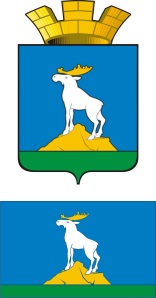 ГЛАВА НИЖНЕСЕРГИНСКОГО ГОРОДСКОГО ПОСЕЛЕНИЯПОСТАНОВЛЕНИЕ28.08.2019 г.               № 355г. Нижние Серги    О внесении изменений в Перечень муниципальных мер социальной поддержки, подлежащих включению в Единую государственную информационную систему социального обеспечения, утвержденный постановлением главы Нижнесергинского городского поселения от 10.11.2017 № 525 Руководствуясь Постановлением Правительства Российской Федерации от 14 февраля 2017 года № 181-ПП «О Единой государственной системе социального обеспечения», Уставом Нижнесергинского городского поселения,ПОСТАНОВЛЯЮ:           1. Внести в Перечень муниципальных мер социальной поддержки, подлежащих включению в Единую государственную информационную систему социального обеспечения (далее – Перечень), утвержденный постановлением главы Нижнесергинского городского поселения от 10.11.2017 № 525 «Об утверждении Перечня муниципальных мер социальной поддержки, подлежащих включению в  Единую государственную информационную систему социального обеспечения и Перечня муниципальных поставщиков информации в Единую государственную информационную систему социального обеспечения» следующие изменения:	1.1. в строке 2:	- в графе «Наименование социальной поддержки» слова «Внеочередное обеспечение земельными участками для индивидуального жилищного строительства заменить словами «предоставление однократно бесплатно в собственность граждан земельных участков для индивидуального жилищного строительства»;	- в графе «Категория получателей МСП» слова «многодетные семьи» дополнить словами: «инвалиды, семьи, имеющие ребенка-инвалида, молодые семьи»;	- в графе «Код МСЗ(П) в Классификаторе МСЗ(П)» указать число «0816»;	1.2. в строке 4 в графе «Категория получателей МСП» слова «Молодые семьи-участники подпрограммы «Обеспечение жильем молодых семей» федеральной целевой программы «Жилище» заменить словами «молодые семьи»;	1.3. в строке 5:	- в графе «Категория получателей МСП» слова «Молодые семьи-участники подпрограммы «Предоставление региональной поддержки молодым семьям на улучшение жилищных условий» государственной программы Свердловской области «Развитие физической культуры, спорта и молодежной политики Свердловской области до 2024 года» заменить словами «молодые семьи»;	- в графе «Код МСЗ(П) в Классификаторе МСЗ(П)» указать число «0472» (Перечень прилагается).	2. Опубликовать настоящее постановление путем размещения полного текста на официальном сайте Нижнесергинского городского поселения в сети «Интернет».	3. Контроль исполнения настоящего постановления оставляю за собой.Глава Нижнесергинского городского поселения                                                                        А.М. ЧекасинУтвержден постановлением главы Нижнесергинского городского поселения от 10.11.2017 № 525 (с изменениями от 28.08.2019 № 355)Перечень муниципальных мер социальной поддержки, подлежащих включению в Единую государственную информационную систему социального обеспечения№ п/пНаименование социальной поддержкиНПАКатегория получателей МСПКод МСЗ(П) в Классификаторе МСЗ(П)Пенсия за выслугу лет, устанавливаемая к страховой пенсии по старости (инвалидности) лицам, замещавшим муниципальные должностиРешение   Думы  Нижнесергинского  городского поселения  от  01.09.2017  № 299 «Об утверждении Положения "О назначении и выплате пенсии за выслугу лет лицам, замещавшим выборные муниципальные должности на постоянной основе и должности муниципальной службы Нижнесергинского городского поселения"Лица, замещающие выборные должности на постоянной основе и должности муниципальной службы в органах местного самоуправления 0465 Предоставление однократно бесплатно в собственность граждан земельных участков для индивидуального жилищного строительстваРешение  Думы  Нижнесергинского  городского  поселения  от  26.11.2015  № 169 «Об утверждении Порядка и условий  предоставления однократно бесплатно в собственность граждан земельных участков для индивидуального жилищного строительства на территории Нижнесергинского городского поселения»многодетные семьи, инвалиды, семьи, имеющие ребенка-инвалида, молодые семьи 0816Единовременное материальное вознаграждение гражданину, имеющему звание «Почетный гражданин Нижнесергинского городского поселения»Решение  Думы  Нижнесергинского  городского  поселения  от  28.03.2012  № 196 «Об утверждении Положения «О присвоении звания «Почетный гражданин Нижнесергинского городского поселения»Граждане Российской Федерации и иностранные граждане, получившие звание «Почетный гражданин Нижнесергинского городского поселения»0428Предоставление социальных выплат на приобретение (строительство) жильяПостановление главы Нижнесергинского городского поселения от 28.07.2015 № 262 «Об утверждении муниципальной программы «Обеспечение жильем молодых семей на территории Нижнесергинского городского поселения до 2020 года»молодые семьи 0472Предоставление региональных социальных выплат молодым семьям на улучшение жилищных условийПостановление главы Нижнесергинского городского поселения от  03.10.2016  № 471 «Об утверждении муниципальной программы «Предоставление региональной поддержки молодым семьям на улучшение жилищных условий на территории Нижнесергинского городского поселения до 2020 года»молодые семьи0472 